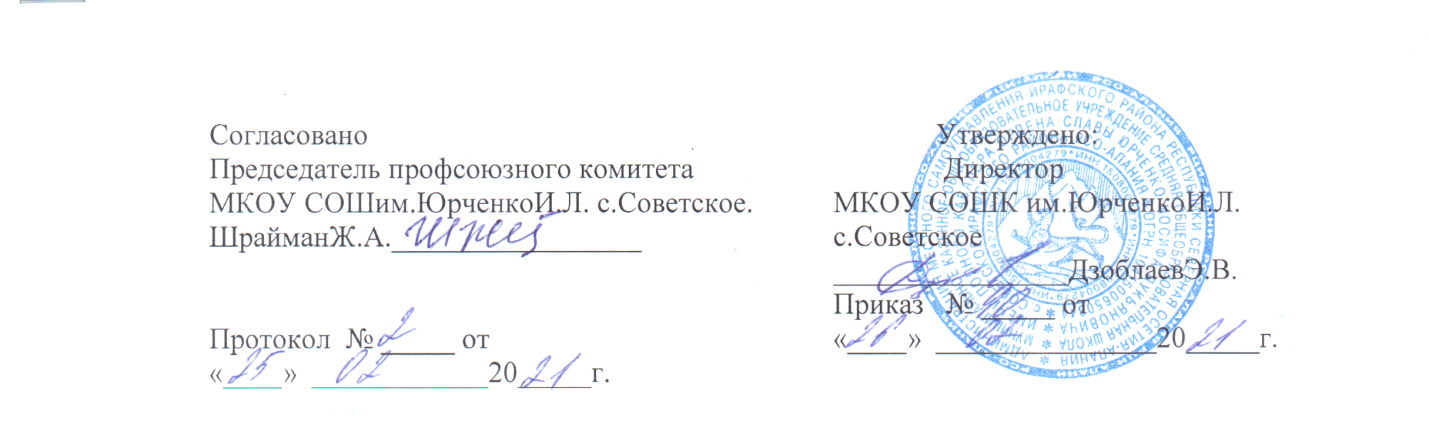 Должностная инструкция учителя информатики в МКОУ СОШ им.ЮрченкоИ.Л. с.Советское.1. Общие положения1.1. Настоящая должностная инструкция учителя информатики в школе разработана с учетом требований ФГОС ООО и СОО, утвержденных соответственно Приказами Минобрнауки России №1897 от 17.12.2010г и №413 от 17.05.2012г в редакциях от 11.12.2020г; на основании Федерального Закона №273-ФЗ от 29.12.2012г «Об образовании в Российской Федерации» в редакции от 8 декабря 2020 года; Единого квалификационного справочника должностей руководителей, специалистов и служащих (раздел «Квалификационные характеристики должностей работников образования»), утвержденного Приказом Минздравсоцразвития № 761н от 26.08.2010г в редакции от 31.05.2011г; в соответствии с Трудовым кодексом Российской Федерации и другими нормативными актами, регулирующими трудовые отношения между работником и работодателем. 1.2. Учитель информатики назначается и освобождается от должности директором образовательного учреждения. 1.3. имеющее высшее профессиональное образование или среднее профессиональное образование по направлению подготовки «Образование и педагогика» или в области информатики без предъявления требований к стажу работы, либо высшее профессиональное образование или среднее профессиональное образование и дополнительное профессиональное образование по направлению деятельности в образовательном учреждении без предъявления требований к стажу работы;соответствующее требованиям, касающимся прохождения им предварительного (при поступлении на работу) и периодических медицинских осмотров, профессиональной гигиенической подготовки и аттестации (при приеме на работу и далее с периодичностью не реже 1 раза в 2 года), вакцинации и имеющее личную медицинскую книжку с результатами медицинских обследований и лабораторных исследований, сведениями о прививках, перенесенных инфекционных заболеваниях, о прохождении профессиональной гигиенической подготовки и аттестации с допуском к работе;к педагогической деятельности не допускаются лица: лишенные права заниматься педагогической деятельностью в соответствии с вступившим в законную силу приговором суда; имеющие или имевшие судимость за преступления, состав и виды которых установлены законодательством Российской Федерации; признанные недееспособными в установленном Федеральным законом порядке; имеющие заболевания, предусмотренные установленным перечнем.1.4. Учитель информатики подчиняется директору школы, выполняет свои должностные обязанности под руководством заместителя директора по учебно-воспитательной работе общеобразовательного учреждения. 1.5. Учителю информатики и ИКТ непосредственно подчиняется лаборант кабинета информатики (если учитель информатики выполняет обязанности заведующего кабинетом информатики). 1.6. В своей педагогической деятельности учитель информатики руководствуется СП 2.4.3648-20 «Санитарно-эпидемиологические требования к организациям воспитания и обучения, отдыха и оздоровления детей и молодежи», Конституцией Российской Федерации, Федеральным Законом «Об образовании в Российской Федерации», указами Президента Российской Федерации, решениями Правительства Российской Федерации и органов управления образованием всех уровней по вопросам образования и воспитания обучающихся; административным, трудовым и хозяйственным законодательством; правилами и нормами охраны труда и пожарной безопасности, а также Уставом и Правилами внутреннего трудового распорядка, локальными правовыми актами школы, приказами директора школы, настоящей должностной инструкцией, трудовым договором.1.7. Преподаватель информатики соблюдает Конвенцию о правах ребенка. 1.8. приоритетные направления развития образовательной системы Российской Федерации;программы и учебники по информатике, отвечающие положениям Федерального государственного образовательного стандарта (ФГОС) основного общего и среднего общего образования;требования ФГОС основного общего, полного общего образования и рекомендации по их воплощению в общеобразовательном учреждении;педагогику, психологию, возрастную физиологию, школьную гигиену;методику преподавания информатики и методику воспитательной работы;методику воспитательной деятельности;нормативные документы по вопросам обучения и воспитания учащихся;требования к оснащению и оборудованию кабинетов информатики и подсобных помещений к ним;средства обучения и их дидактические возможности;современные педагогические технологии продуктивного, дифференцированного обучения, реализации компетентностного подхода, развивающего обучения;методы убеждения, аргументации своей позиции, установления контактов с обучающимися разного возраста, их родителями (лицами, их заменяющими), коллегами по работе;технологии диагностики причин конфликтных ситуаций, их профилактики и разрешения;основы экологии, экономики, социологии;трудовое законодательство и требования внутреннего трудового распорядка общеобразовательного учреждения;требования охраны труда и пожарной безопасности, правила личной гигиены;инструкцию по охране труда учителя информатики в школе;правила пользования мультимедийным оборудованием, правила безопасного использования сети Интернет.1.9. Педагогическому работнику запрещается использовать образовательную деятельность для политической агитации, принуждения обучающихся к принятию политических, религиозных или иных убеждений либо отказу от них, для разжигания социальной, расовой, национальной или религиозной розни, для агитации, пропагандирующей исключительность, превосходство либо неполноценность граждан по признаку социальной, расовой, национальной, религиозной или языковой принадлежности, их отношения к религии, в том числе посредством сообщения обучающимся недостоверных сведений об исторических, о национальных, религиозных и культурных традициях народов, а также для побуждения обучающихся к действиям, противоречащим Конституции Российской Федерации. 1.10. Учитель информатики должен пройти обучение и иметь навыки оказания первой помощи, знать порядок действий при возникновении чрезвычайной ситуации и эвакуации.2. ФункцииОсновными направлениями деятельности учителя информатики являются: 2.1. Обучение и воспитание учащихся с учетом специфики предмета «Информатика» и возрастных особенностей обучающихся, в соответствии с разработанной программой общеобразовательного учреждения и Федеральных государственных образовательных стандартов. 2.2. Содействие социализации обучающихся, формированию у них информационной культуры, осознанному выбору ими профессиональных образовательных программ. 2.3. Обеспечение соблюдения норм и правил охраны труда и техники безопасности в кабинете информатики во время учебной деятельности, соответствующий контроль выполнения учащимися инструкций по охране труда. 2.4. Создание механизмов блокирования информационных каналов в сети Internet, через которые происходит проникновение в детско-подростковую среду элементов криминальной психологии, культа насилия, других откровенных антиобщественных тенденций и соответствующей им атрибутики. 2.5. Осуществление контроля системы контентной фильтрации информации, ограничивающий доступ несовершеннолетних к электронным информационным ресурсам, несовместимым с задачами обучения и воспитания. 2.6. Внедрение системы мониторинговых исследований по вопросам обеспечения безопасности и контроля образовательной среды образовательных учреждений, а также по вопросам научно-методического и нормативно-правового обеспечения соблюдения санитарно-гигиенических требований к использованию информационно-компьютерных средств в образовании школьников. 2.7. Усовершенствование, развитие и наполнение официального школьного сайта, сбор на нем сведений о лучших информационных ресурсах для учащихся и родителей; стимулирование родителей к использованию услуги «Родительский контроль», позволяющей устанавливать ограничения учащимся доступа к сети Интернет.3. Должностные обязанности учителя информатикиУчитель информатики имеет следующие должностные обязанности: 3.1. Осуществляет обучение и воспитание учащихся с учетом специфики предмета и требований ФГОС к преподаванию информатики, используя разнообразные формы, приемы, методы и средства обучения, в том числе по индивидуальным учебным планам и программам, современные образовательные технологии, включая информационно-коммуникационные, а также цифровые образовательные ресурсы. 3.2. Планирует и осуществляет учебную деятельность в соответствии с образовательной программой школы, разрабатывает рабочую программу по информатике, элективному курсу и обеспечивает их выполнение, организуя и поддерживая разнообразные виды деятельности обучающихся, ориентируясь на личность обучающегося, развитие его мотивации, познавательных интересов, способностей, организует самостоятельную исследовательскую деятельность учащихся, реализует проблемное обучение, обсуждает с учащимися актуальные события современной науки информатики. 3.3. Использует разнообразные приемы, методы и средства обучения и воспитания, в том числе возможности сети Интернет, мультимедийного проектора, интерактивной доски, обучающих и демонстрационных компьютерных программ. 3.4. Обеспечивает достижение и подтверждение учащимися уровней образования (образовательных цензов) соответствующим требованиям государственного образовательного стандарта (ФГОС). Оценивает эффективность и результаты обучения школьников по информатике и ИКТ, учитывая освоение знаний, овладение умениями, формирование навыков, развитие опыта исследовательской и творческой деятельности, познавательного интереса обучающихся, используя компьютерные технологии в своей деятельности. 3.5. Ведёт в установленном порядке соответствующую учебную документацию, осуществляет текущий контроль успеваемости и посещаемости учащихся на уроках, выставляет текущие оценки в классный журнал и дневники. 3.6. Учитель информатики обязан иметь тематический план работы по предмету в каждой параллели классов на учебную четверть (семестр) и рабочий план на каждый урок. 3.7. Может осуществлять контрольно-оценочную деятельность в образовательных отношениях по информатике с использованием современных способов оценивания в условиях информационно-коммуникационных технологий (ведение электронных форм документации, в том числе электронного журнала и дневников обучающихся), своевременно представляет администрации школы отчетные данные. 3.8. Допускает на занятия по информатике администрацию школы, специалистов отдела образования в целях контроля и оценки деятельности учителя. 3.9. В случае выполнения обязанностей заведующего кабинетом информатики руководит работой лаборанта кабинета информатики (при наличии должности). 3.10. Дежурит на переменах между уроками в соответствии с графиком дежурства педагогических работников по школе, утвержденным директором школы и согласованным с профсоюзным комитетом. 3.11. Осуществляет межпредметные связи в процессе преподавания информатики. 3.12. Заменяет временно отсутствующего учителя информатики по распоряжению заместителя директора по учебно-воспитательной работе. 3.13. Соблюдает Устав школы, Правила внутреннего трудового распорядка, Трудовой договор и иные локальные правовые акты школы. 3.14. Соблюдает этические нормы поведения в школе, общественных местах, соответствующие общественному и социальному положению учителя. 3.15. Регулярно, 1 раз в год, проходит бесплатный медицинский осмотр. 3.16. Осуществляет постоянный контроль за соблюдением учащимися инструкций по охране труда в компьютерном классе, а также правил техники безопасности и поведения. 3.17. Соблюдает права и свободы учащихся, поддерживает учебную дисциплину, режим посещения занятий, уважает человеческое честь и достоинство школьников. 3.18. Обеспечивает охрану жизни и здоровья обучающихся во время образовательной деятельности, внеклассных предметных мероприятий. 3.19. Оперативно извещает администрацию школы о каждом несчастном случае, принимает меры по оказанию первой доврачебной помощи пострадавшим. 3.20. Осуществляет связь с родителями (лицами, их заменяющими). Посещает по просьбе классных руководителей родительские собрания. Соблюдает инструкции по охране труда и пожарной безопасности, правила и требования по использованию сети Интернет. 3.21. Проводит инструктаж учащихся по охране труда и технике безопасности, правилах поведения в кабинете информатики с обязательной регистрацией в журнале инструктажа, осуществляет изучение обучающимися правил и требований охраны труда и безопасности жизнедеятельности. 3.22. Получает и использует в своей деятельности электронный адрес и пароли для работы в глобальной сети Интернет и информационной среде школы. 3.23. Поддерживает работу и функционирование официального школьного сайта, осуществляет контроль за содержимым наполнения сайта. 3.24. изменять по своему усмотрению расписание занятий;отменять, удлинять или сокращать продолжительность занятий и перемен между уроками;удалять учащегося с урока;курить в помещении школы.использовать в своей деятельности неисправное оборудование или с явными признаками повреждения.3.25. проводит паспортизацию кабинета информатики и ИКТ;постоянно пополняет кабинет методическими пособиями, необходимыми для осуществления образовательной программы в полном объеме, дидактическими материалами, бесплатными обучающими и демонстрационными программами;в соответствии с приказом директора «О проведении инвентаризации» списывает в установленном порядке имущество, пришедшее в негодность;разрабатывает инструкции по охране труда и технике безопасности для кабинета информатики, правила поведения учащихся в компьютерном классе;принимает участие в подготовке кабинета к новому учебному году, смотре учебных кабинетов.3.26. выставляет в классные журналы оценки за работу учащихся на уроке, выполненные задания, практические работы, тесты и т.п.;хранит разработанное школьниками программное обеспечение в кабинете информатики в течении всего учебного года;организует совместно с коллегами проведение школьной олимпиады по информатике;готовит команду учащихся на следующие этапы олимпиады по информатике, по возможности, внеклассную работу по предмету.4. ПраваУчитель информатики имеет право: 4.1. Получать от заведующего кабинетом информатики, директора школы, заместителя директора по АХР необходимые технические, программно-методические средства, расходные материалы (диски, картриджи, тонеры, бумага, средства для профилактики компьютерного оборудования и т.п.). 4.2. Информировать директора школы, заведующего компьютерным классом о приобретении необходимых в образовательной деятельности технических и программных средств и продуктов, расходных материалов, о плановых профилактических работах, ремонтных работах в случае необходимости. 4.3. Вносить предложения по улучшению и оздоровлению условий проведения образовательной деятельтности в кабинете информатики, а так же доводить до сведения заведующего кабинетом, заместителя директора по учебно-воспитательной работе, директора школы обо всех недостатках в обеспечении образовательной деятельности, снижающих жизнедеятельность и работоспособность организма учащегося, а также экологическую безопасность в кабинете. 4.4. Свободно выбирать и использовать образовательные программы, методики обучения и воспитания, учебные пособия и материалы, учебники, методы оценки знаний и умений учащихся, рекомендуемые Министерством просвещения России или свои собственные, разработанные и прошедшие соответствующую экспертизу. 4.5. Повышать свою профессиональную квалификацию преподавателя информатики. 4.6. Аттестоваться на добровольной основе на соответствующую квалификационную категорию учителя и получать ее в случае успешного прохождения самой аттестации. 4.7. Давать школьникам во время уроков, занятий и перемен обязательные распоряжения, которые непосредственно относятся к организации занятий и соблюдению ученической дисциплины. Привлекать учащихся к дисциплинарной ответственности в случае и порядке, установленном Уставом учебного заведения и Правилами о поощрении и взыскании обучающихся школы. 4.8. Участвовать в управлении школой в порядке, который определяется Уставом школы. 4.9. Защищать профессиональную честь и собственное достоинство. 4.10. Знакомиться с жалобами, докладными записками и другими документами, содержащими оценку его работы, по желанию давать по ним объяснения. 4.11. Защищать свои интересы самостоятельно и (или) через представителя, в том числе адвоката, в случае служебного расследования, связанного с нарушением педагогом норм профессиональной этики. 4.12. На конфиденциальность служебного расследования, кроме случаев, предусмотренных законом. 4.13. На поощрения по результатам трудовой деятельности как учителя. 4.14. Определять информационные ресурсы сети Интернет для использования учащимися в учебной деятельности.5. Ответственность5.1. Учитель информатики несет дисциплинарную ответственность за неисполнение и ненадлежащее исполнение без уважительных причин Устава и Правил внутреннего трудового распорядка, законных приказов директора школы и иных локальных актов, трудового договора, должностных обязанностей, установленных настоящей инструкцией, в том числе за не использование предоставленных ему прав, в порядке, определенном трудовым законодательством Российской Федерации. За грубое нарушение трудовых обязанностей в качестве дисциплинарного наказания может быть применено увольнение согласно действующему законодательству Российской Федерации. 5.2. За реализацию не в полном объёме образовательных программ по информатике согласно расписанию уроков. 5.3. За жизнь и здоровье учащихся во время образовательной деятельности и внеклассных предметных мероприятий, проводимых учителем. 5.4. Учитель информатики несет ответственность за невыполнение учащимися правил доступа к информационным ресурсам сети Интернет в ходе образовательной деятельности. 5.5. За нарушение прав и свобод учащихся, определённых законодательством Российской Федерации, Уставом и локальными актами образовательного учреждения. 5.6. За применение методов воспитания, связанных с физическим и (или) психическим насилием над личностью обучающегося, учитель может быть уволен по ст. 336, п. 2 Трудового Кодекса Российской Федерации. 5.7. За нарушение правил пожарной безопасности, охраны труда, санитарно-гигиенических правил, экологической безопасности учитель информатики несет дисциплинарную ответственность в порядке и случаях, предусмотренных административным законодательством Российской Федерации. 5.8. За виновное причинение школе или участникам образовательных отношений ущерба в связи с исполнением или неисполнением своих должностных обязанностей преподаватель информатики несет материальную ответственность в пределах, установленных трудовым и (или) гражданским законодательством Российской Федерации.6. Взаимоотношения. Связи по должностиУчитель кабинета информатики: 6.1. Работает в режиме обязательного выполнения объема установленной ему учебной нагрузки, исходя из 36-часовой рабочей недели, согласно расписанию уроков и дополнительных занятий, участия в обязательных плановых общешкольных мероприятиях и самопланирования деятельности учителя и заведующего кабинетом информатики (при назначении), на которую не установлены нормы выработки. 6.2. В каникулярные периоды, не совпадающие с основным отпуском, привлекается администрацией школы к педагогической, методической или организационной работе в пределах времени, не превышающего учебной нагрузки преподавателя информатики до начала каникул. 6.3. Выступает на совещаниях, педагогических советах, заседаниях методических объединений, семинарах. 6.4. Вносит предложения и доводит до сведения директора школы, заместителя директора по УВР, заместителя директора по АХР обо всех недостатках в формировании и обеспечении образовательной деятельности, снижающих активную учебную работу и работоспособность организма обучающихся. 6.5. Принимает материальные ценности, в случае, когда является заведующим кабинетом информатики. 6.6. Заменяет в установленном порядке временно отсутствующих членов педагогического коллектива на условиях почасовой оплаты. Заменяет в период временного отсутствия преподавателей информатики. 6.7. Получает от администрации образовательного учреждения информацию нормативно-правового и организационно-методического характера, законные приказы, знакомится под расписку с соответствующими документами. 6.8. Систематически обменивается информацией с коллегами и администрацией школы по всем вопросам, входящим в компетенцию преподавателя информатики. 6.9. Информирует директора школы (при отсутствии – иное должностное лицо) о факте возникновения групповых инфекционных и неинфекционных заболеваний, аварийных ситуаций в работе систем электроснабжения, теплоснабжения, водоснабжения, водоотведения, которые создают угрозу возникновения и распространения инфекционных заболеваний и отравлений.Должностную инструкцию учителя информатики разработал: «___»____20___г. __________ /______________________/С должностной инструкцией ознакомлен(а), второй экземпляр получил (а) «___»____20___г. __________ /______________________/